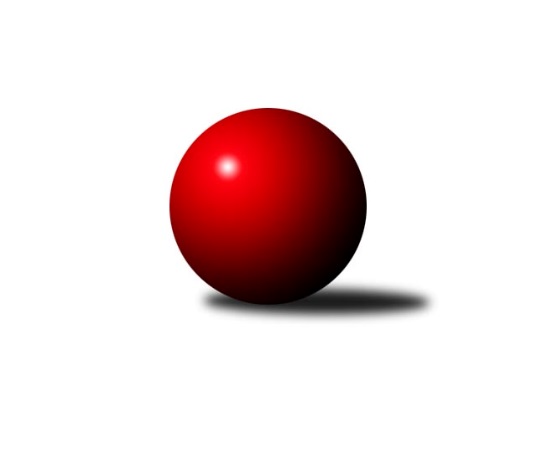 Č.10Ročník 2023/2024	25.11.2023Nejlepšího výkonu v tomto kole: 3411 dosáhlo družstvo: TJ Centropen Dačice CDivize jih 2023/2024Výsledky 10. kolaSouhrnný přehled výsledků:TJ Nová Včelnice 	- KK Hilton Sez. Ústí A	6:2	2815:2752	15.0:9.0	24.11.TJ Sokol Soběnov 	- TJ Jiskra Nová Bystřice	6:2	2673:2659	14.5:9.5	24.11.TJ Tatran Lomnice nad Lužnicí 	- TJ Slovan Jindřichův Hradec 	6:2	2423:2369	12.5:11.5	24.11.TJ Třebíč B	- TJ Spartak Pelhřimov	5:3	3235:3187	14.0:10.0	24.11.TJ Centropen Dačice C	- TJ BOPO Třebíč A	7:1	3411:3276	15.0:9.0	24.11.TJ Nové Město na Moravě	- TJ Blatná	5:3	2521:2485	12.0:12.0	25.11.Tabulka družstev:	1.	TJ Sokol Soběnov	10	7	0	3	52.0 : 28.0 	132.0 : 108.0 	 2775	14	2.	KK Hilton Sez. Ústí A	10	7	0	3	49.0 : 31.0 	135.5 : 104.5 	 2938	14	3.	TJ Nové Město na Moravě	9	6	1	2	44.0 : 28.0 	116.0 : 100.0 	 2881	13	4.	TJ BOPO Třebíč A	10	6	0	4	42.0 : 38.0 	118.5 : 121.5 	 2764	12	5.	TJ Centropen Dačice C	10	5	0	5	46.0 : 34.0 	133.0 : 107.0 	 2968	10	6.	TJ Slovan Jindřichův Hradec	10	5	0	5	41.0 : 39.0 	127.0 : 113.0 	 2493	10	7.	TJ Nová Včelnice	10	5	0	5	41.0 : 39.0 	124.0 : 116.0 	 2921	10	8.	TJ Spartak Pelhřimov	10	5	0	5	39.0 : 41.0 	118.5 : 121.5 	 2897	10	9.	TJ Třebíč B	9	3	1	5	28.0 : 44.0 	96.0 : 120.0 	 2795	7	10.	TJ Jiskra Nová Bystřice	9	3	0	6	28.0 : 44.0 	95.0 : 121.0 	 2899	6	11.	TJ Tatran Lomnice nad Lužnicí	9	3	0	6	28.0 : 44.0 	89.0 : 127.0 	 2768	6	12.	TJ Blatná	10	2	0	8	26.0 : 54.0 	107.5 : 132.5 	 2707	4Podrobné výsledky kola:	 TJ Nová Včelnice 	2815	6:2	2752	KK Hilton Sez. Ústí A	Jiří Hembera	142 	 54 	 165 	79	440 	 0.5:3.5 	 500 	 173	81 	 167	79	Petr Chval	Pavel Domin	163 	 63 	 162 	62	450 	 1.5:2.5 	 476 	 163	72 	 161	80	Dušan Lanžhotský	Martin Tyšer	154 	 78 	 157 	88	477 	 4:0 	 449 	 150	71 	 147	81	Michal Mikuláštík	Jiří Dvořák	163 	 63 	 158 	90	474 	 3:1 	 441 	 154	71 	 153	63	Jozef Jakubčík	Kamil Pivko	164 	 108 	 150 	54	476 	 2:2 	 441 	 153	72 	 154	62	Jakub Vaniš	Tibor Pivko	173 	 80 	 157 	88	498 	 4:0 	 445 	 161	72 	 152	60	Marcel Berkarozhodčí:  Vedoucí družstevNejlepší výkon utkání: 500 - Petr Chval	 TJ Sokol Soběnov 	2673	6:2	2659	TJ Jiskra Nová Bystřice	Kamil Šedivý	154 	 71 	 163 	77	465 	 3:1 	 483 	 153	107 	 154	69	Viktor Jeřábek	Ondřej Sysel	172 	 70 	 152 	61	455 	 3:1 	 420 	 155	78 	 143	44	Martin Pýcha	Bohuslav Šedivý	163 	 81 	 152 	81	477 	 3:1 	 450 	 153	71 	 158	68	Marek Běhoun	Milan Šedivý	154 	 72 	 160 	72	458 	 2.5:1.5 	 434 	 156	72 	 135	71	Martin Vrecko	Pavel Čurda	161 	 45 	 134 	53	393 	 2:2 	 419 	 155	71 	 131	62	Jaroslav Běhoun	Josef Šedivý ml.	138 	 70 	 147 	70	425 	 1:3 	 453 	 155	85 	 159	54	Marek Chvátalrozhodčí: Josef SyselNejlepší výkon utkání: 483 - Viktor Jeřábek	 TJ Tatran Lomnice nad Lužnicí 	2423	6:2	2369	TJ Slovan Jindřichův Hradec 	Jiří Doktor	146 	 80 	 155 	63	444 	 2.5:1.5 	 428 	 143	80 	 136	69	Jan Cukr	Jan Nosek	140 	 53 	 153 	52	398 	 3:1 	 346 	 128	62 	 112	44	Jaroslav Opl	Rudolf Pouzar *1	123 	 44 	 119 	63	349 	 0:4 	 392 	 127	50 	 136	79	Vladimír Štipl	Petr Suchý	156 	 54 	 146 	72	428 	 3:1 	 395 	 150	62 	 144	39	Pavel Picka	Miroslav Moštěk *2	133 	 62 	 132 	62	389 	 2:2 	 402 	 151	61 	 145	45	Jiří Hána	Zdeněk Doktor	139 	 72 	 143 	61	415 	 2:2 	 406 	 142	52 	 132	80	Milan Holickýrozhodčí: Zdeněk Doktorstřídání: *1 od 1. hodu Daniel Klimt, *2 od 51. hodu Jakub VitoulNejlepší výkon utkání: 444 - Jiří Doktor	 TJ Třebíč B	3235	5:3	3187	TJ Spartak Pelhřimov	Dalibor Lang	132 	 143 	 139 	144	558 	 4:0 	 496 	 123	124 	 115	134	Ota Schindler *1	Lukáš Toman	120 	 143 	 128 	136	527 	 1:3 	 554 	 134	150 	 145	125	Josef Fučík	Karel Uhlíř	125 	 160 	 134 	135	554 	 2:2 	 552 	 130	136 	 118	168	Jiří Rozkošný	Lubomír Horák	105 	 133 	 135 	123	496 	 1:3 	 506 	 119	135 	 115	137	Libor Linhart	Libor Nováček	127 	 129 	 125 	137	518 	 2:2 	 539 	 159	134 	 117	129	Jan Janů	Jan Dobeš	147 	 129 	 152 	154	582 	 4:0 	 540 	 146	123 	 124	147	František Jakoubekrozhodčí: Mojmír Novotnýstřídání: *1 od 61. hodu Lucie SmrčkováNejlepší výkon utkání: 582 - Jan Dobeš	 TJ Centropen Dačice C	3411	7:1	3276	TJ BOPO Třebíč A	Karolína Kuncová	136 	 133 	 139 	126	534 	 2:2 	 510 	 137	134 	 120	119	Vladimír Dřevo	Iveta Kabelková	145 	 146 	 136 	125	552 	 2:2 	 560 	 134	140 	 152	134	Markéta Zemanová	Radek Beranovský	135 	 150 	 163 	133	581 	 2:2 	 563 	 109	154 	 160	140	Pavel Šplíchal	Karel Kunc	130 	 148 	 142 	142	562 	 3:1 	 538 	 129	126 	 146	137	Jan Grygar	Petr Bína	161 	 160 	 145 	153	619 	 4:0 	 555 	 147	152 	 131	125	Filip Šupčík	Lukáš Štibich	147 	 132 	 136 	148	563 	 2:2 	 550 	 137	138 	 125	150	Bohumil Drápelarozhodčí: Petr BínaNejlepší výkon utkání: 619 - Petr Bína	 TJ Nové Město na Moravě	2521	5:3	2485	TJ Blatná	Miloš Stloukal	140 	 76 	 138 	71	425 	 1:3 	 433 	 150	62 	 143	78	Filip Cheníček	Petr Hlisnikovský	146 	 62 	 136 	63	407 	 1:3 	 414 	 156	71 	 142	45	Robert Flandera	Pavel Škoda	152 	 69 	 145 	60	426 	 2:2 	 434 	 147	81 	 139	67	Jiří Minařík	Jiří Loučka	142 	 63 	 135 	69	409 	 3:1 	 376 	 129	51 	 148	48	Daniel Lexa	Michal Miko	145 	 72 	 144 	80	441 	 2.5:1.5 	 412 	 131	72 	 146	63	Vít Kobliha	Pavel Sáblík	141 	 54 	 146 	72	413 	 2.5:1.5 	 416 	 137	63 	 146	70	Lukáš Pavelrozhodčí:  Vedoucí družstevNejlepší výkon utkání: 441 - Michal MikoPořadí jednotlivců:	jméno hráče	družstvo	celkem	plné	dorážka	chyby	poměr kuž.	Maximum	1.	Petr Chval 	KK Hilton Sez. Ústí A	578.37	381.7	196.7	1.3	7/7	(657.6)	2.	Josef Šedivý  ml.	TJ Sokol Soběnov 	573.45	387.6	185.9	6.8	4/5	(628.8)	3.	Karel Kunc 	TJ Centropen Dačice C	557.82	363.9	193.9	3.8	5/5	(590)	4.	Petr Bína 	TJ Centropen Dačice C	555.52	367.4	188.1	6.8	5/5	(619)	5.	Pavel Šplíchal 	TJ BOPO Třebíč A	552.89	378.5	174.3	5.5	7/7	(583.2)	6.	Pavel Sáblík 	TJ Nové Město na Moravě	552.67	372.1	180.6	4.5	6/6	(583.2)	7.	Michal Miko 	TJ Nové Město na Moravě	552.32	368.2	184.1	3.6	6/6	(577)	8.	Lukáš Štibich 	TJ Centropen Dačice C	550.68	367.0	183.7	4.9	4/5	(587)	9.	Dušan Lanžhotský 	KK Hilton Sez. Ústí A	549.34	364.4	184.9	3.8	7/7	(576)	10.	Václav Novotný 	TJ Spartak Pelhřimov	548.33	367.8	180.6	4.4	5/7	(599)	11.	Miloš Stloukal 	TJ Nové Město na Moravě	547.70	360.0	187.7	4.3	4/6	(576)	12.	Tibor Pivko 	TJ Nová Včelnice 	546.32	362.9	183.4	2.8	5/5	(597.6)	13.	Pavel Vrbík 	KK Hilton Sez. Ústí A	546.04	373.7	172.4	5.2	5/7	(600)	14.	Viktor Jeřábek 	TJ Jiskra Nová Bystřice	545.66	367.0	178.6	5.6	6/6	(588)	15.	Jiří Doktor 	TJ Tatran Lomnice nad Lužnicí 	543.00	375.7	167.3	7.0	4/4	(573)	16.	Kamil Šedivý 	TJ Sokol Soběnov 	542.92	366.2	176.7	3.1	4/5	(584.4)	17.	Kamil Pivko 	TJ Nová Včelnice 	542.08	371.4	170.7	6.8	5/5	(591.6)	18.	Bohuslav Šedivý 	TJ Sokol Soběnov 	541.96	358.6	183.4	4.9	5/5	(592.8)	19.	Petr Hlisnikovský 	TJ Nové Město na Moravě	539.37	361.1	178.3	4.3	6/6	(574.8)	20.	Lukáš Pavel 	TJ Blatná	538.93	369.9	169.0	5.5	7/7	(589)	21.	Zdeněk Doktor 	TJ Tatran Lomnice nad Lužnicí 	538.87	354.8	184.1	5.9	3/4	(586)	22.	Radek Beranovský 	TJ Centropen Dačice C	538.69	363.9	174.8	6.2	4/5	(597)	23.	Jozef Jakubčík 	KK Hilton Sez. Ústí A	536.88	368.9	168.0	7.7	5/7	(572)	24.	Martin Tyšer 	TJ Nová Včelnice 	536.65	358.2	178.4	5.3	5/5	(640.8)	25.	Jan Cukr 	TJ Slovan Jindřichův Hradec 	534.54	360.6	173.9	5.8	5/6	(576)	26.	Marcel Berka 	KK Hilton Sez. Ústí A	532.76	360.6	172.2	3.7	5/7	(560.4)	27.	Lukáš Toman 	TJ Třebíč B	532.32	358.6	173.7	6.6	5/5	(602.4)	28.	Milan Šedivý 	TJ Sokol Soběnov 	532.24	365.5	166.7	5.8	5/5	(577.2)	29.	Marek Chvátal 	TJ Jiskra Nová Bystřice	530.35	364.1	166.2	6.5	6/6	(578)	30.	Jan Janů 	TJ Spartak Pelhřimov	529.84	349.8	180.0	4.8	7/7	(565)	31.	Roman Grznárik 	TJ Sokol Soběnov 	529.24	359.0	170.3	6.1	5/5	(565)	32.	Martin Pýcha 	TJ Jiskra Nová Bystřice	529.04	364.2	164.8	10.6	6/6	(580)	33.	Bohumil Drápela 	TJ BOPO Třebíč A	528.74	353.3	175.5	4.9	7/7	(571.2)	34.	Ota Schindler 	TJ Spartak Pelhřimov	528.67	364.6	164.0	6.3	6/7	(580)	35.	Pavel Škoda 	TJ Nové Město na Moravě	527.20	359.4	167.8	9.3	6/6	(563)	36.	Pavel Domin 	TJ Nová Včelnice 	526.75	364.6	162.2	8.2	4/5	(572.4)	37.	Michal Mikuláštík 	KK Hilton Sez. Ústí A	524.10	366.4	157.7	6.7	6/7	(562.8)	38.	Petr Suchý 	TJ Tatran Lomnice nad Lužnicí 	522.67	359.2	163.5	6.5	3/4	(582)	39.	Marek Běhoun 	TJ Jiskra Nová Bystřice	522.40	362.1	160.4	9.0	4/6	(560)	40.	Karel Uhlíř 	TJ Třebíč B	521.85	362.1	159.8	7.4	5/5	(603)	41.	Petr Zeman 	TJ BOPO Třebíč A	520.33	357.1	163.2	7.1	6/7	(550.8)	42.	Filip Cheníček 	TJ Blatná	520.31	347.1	173.2	5.1	7/7	(578)	43.	Jaroslav Běhoun 	TJ Jiskra Nová Bystřice	519.88	350.1	169.8	5.0	5/6	(592)	44.	Rudolf Pouzar 	TJ Tatran Lomnice nad Lužnicí 	516.87	361.9	154.9	10.6	3/4	(555)	45.	Filip Šupčík 	TJ BOPO Třebíč A	515.60	344.4	171.2	7.0	5/7	(555)	46.	Jiří Loučka 	TJ Nové Město na Moravě	514.62	354.6	160.0	9.5	6/6	(552)	47.	Karolína Kuncová 	TJ Centropen Dačice C	514.55	359.1	155.5	8.5	4/5	(597)	48.	Vít Kobliha 	TJ Blatná	514.48	360.6	153.9	8.3	6/7	(599)	49.	Jan Grygar 	TJ BOPO Třebíč A	511.33	353.9	157.5	7.8	6/7	(538)	50.	Lubomír Horák 	TJ Třebíč B	510.45	350.9	159.6	7.1	4/5	(590)	51.	Dalibor Lang 	TJ Třebíč B	509.52	350.2	159.3	7.8	5/5	(587)	52.	Lucie Smrčková 	TJ Spartak Pelhřimov	504.93	348.0	156.9	8.8	5/7	(536)	53.	Libor Nováček 	TJ Třebíč B	504.50	351.1	153.4	7.8	4/5	(600)	54.	Jiří Rozkošný 	TJ Spartak Pelhřimov	504.00	358.5	145.5	10.8	7/7	(571)	55.	Petr Toman 	TJ Třebíč B	503.88	360.5	143.3	8.7	5/5	(537)	56.	Jiří Hána 	TJ Slovan Jindřichův Hradec 	503.31	360.9	142.4	9.1	6/6	(594)	57.	Martin Vrecko 	TJ Jiskra Nová Bystřice	502.84	344.0	158.9	6.6	5/6	(542)	58.	Robert Flandera 	TJ Blatná	502.59	351.3	151.3	9.8	7/7	(597)	59.	Daniel Lexa 	TJ Blatná	502.52	356.1	146.4	9.5	7/7	(570)	60.	Jiří Dvořák 	TJ Nová Včelnice 	502.16	352.1	150.0	11.0	5/5	(568.8)	61.	Libor Linhart 	TJ Spartak Pelhřimov	500.29	344.8	155.5	9.1	6/7	(564)	62.	Jan Nosek 	TJ Tatran Lomnice nad Lužnicí 	496.93	342.9	154.0	10.2	3/4	(508.8)	63.	Jiří Minařík 	TJ Blatná	495.94	344.8	151.2	9.7	7/7	(581)	64.	Jiří Slovák 	TJ Nová Včelnice 	487.00	333.5	153.5	7.8	4/5	(553.2)	65.	Pavel Picka 	TJ Slovan Jindřichův Hradec 	486.58	344.0	142.5	10.9	6/6	(548.4)	66.	Josef Holický 	TJ Slovan Jindřichův Hradec 	476.01	327.7	148.4	13.1	5/6	(548.4)	67.	Vladimír Štipl 	TJ Slovan Jindřichův Hradec 	467.53	334.6	133.0	13.4	6/6	(574.8)	68.	Miroslav Moštěk 	TJ Tatran Lomnice nad Lužnicí 	447.67	331.9	115.7	16.2	3/4	(461)	69.	Jaroslav Opl 	TJ Slovan Jindřichův Hradec 	442.50	311.4	131.1	17.2	5/6	(554.4)		Jan Dobeš 	TJ Třebíč B	570.80	373.8	197.0	3.6	2/5	(582)		Jan Havlíček  st.	TJ Jiskra Nová Bystřice	557.50	363.5	194.0	5.0	2/6	(568)		Karel Hlisnikovský 	TJ Nové Město na Moravě	548.40	362.4	186.0	3.6	2/6	(572.4)		Iveta Kabelková 	TJ Centropen Dačice C	545.50	365.5	180.0	5.0	1/5	(552)		Josef Šedivý 	TJ Sokol Soběnov 	544.00	378.0	166.0	8.0	1/5	(544)		Stanislav Dvořák 	TJ Centropen Dačice C	543.50	379.5	164.0	7.0	1/5	(568)		Dušan Jelínek 	KK Hilton Sez. Ústí A	541.73	375.1	166.7	9.1	3/7	(553)		Jiří Hembera 	TJ Nová Včelnice 	537.10	358.4	178.7	7.3	2/5	(554.4)		Stanislav Kropáček 	TJ Spartak Pelhřimov	528.00	354.0	174.0	4.0	1/7	(528)		František Jakoubek 	TJ Spartak Pelhřimov	527.33	375.7	151.7	8.3	3/7	(540)		Jakub Vaniš 	KK Hilton Sez. Ústí A	526.40	363.5	163.0	6.7	4/7	(624)		Vít Beranovský 	TJ Centropen Dačice C	525.60	362.9	162.7	12.5	2/5	(534)		Jaroslav Prommer 	TJ Sokol Soběnov 	524.40	360.0	164.4	12.0	1/5	(524.4)		Marek Baštýř 	TJ Tatran Lomnice nad Lužnicí 	519.90	364.1	155.8	7.2	2/4	(550.8)		Josef Ferenčík 	TJ Sokol Soběnov 	517.20	355.2	162.0	8.4	1/5	(517.2)		Vladimír Dřevo 	TJ BOPO Třebíč A	516.40	354.8	161.6	7.0	4/7	(541.2)		Markéta Zemanová 	TJ BOPO Třebíč A	512.45	357.4	155.1	7.0	4/7	(560)		Daniel Malý 	TJ BOPO Třebíč A	512.40	350.9	161.6	7.7	4/7	(534)		Jan Švarc 	KK Hilton Sez. Ústí A	510.00	357.6	152.4	10.4	3/7	(552)		Ondřej Sysel 	TJ Sokol Soběnov 	507.80	348.7	159.1	6.5	3/5	(560.4)		Lucie Mušková 	TJ Sokol Soběnov 	507.60	350.4	157.2	9.6	1/5	(507.6)		Marek Augustin 	TJ Jiskra Nová Bystřice	502.10	348.9	153.2	8.0	3/6	(527)		Matěj Budoš 	TJ Jiskra Nová Bystřice	501.60	368.4	133.2	6.0	1/6	(501.6)		Josef Fučík 	TJ Spartak Pelhřimov	497.20	353.6	143.6	11.2	2/7	(554)		Pavel Čurda 	TJ Sokol Soběnov 	496.20	348.0	148.2	8.4	1/5	(520.8)		Lukáš Drnek 	TJ Blatná	495.70	344.7	151.0	8.2	2/7	(521)		Ladislav Bouda 	TJ Centropen Dačice C	489.67	345.0	144.7	12.0	2/5	(518)		Milan Holický 	TJ Slovan Jindřichův Hradec 	487.20	328.8	158.4	10.8	1/6	(487.2)		Jan Faktor 	TJ Tatran Lomnice nad Lužnicí 	475.50	350.0	125.5	14.4	2/4	(492)		František Hána 	TJ Nová Včelnice 	469.20	331.2	138.0	13.2	1/5	(469.2)		Petr Dobeš  st.	TJ Třebíč B	466.80	328.8	138.0	7.2	1/5	(466.8)		Josef Lískovec 	TJ Slovan Jindřichův Hradec 	466.80	360.0	106.8	20.4	1/6	(466.8)		Jiří Cepák 	TJ Centropen Dačice C	466.00	342.9	123.1	14.3	3/5	(485)		Jiří Zeman 	TJ BOPO Třebíč A	463.20	330.0	133.2	16.8	1/7	(463.2)		Lubomír Náměstek 	TJ Centropen Dačice C	461.00	331.0	130.0	19.0	1/5	(461)		Martin Kovalčík 	TJ Nová Včelnice 	461.00	334.3	126.7	18.4	2/5	(472)		Zdeněk Doktor 	TJ Tatran Lomnice nad Lužnicí 	454.00	324.0	130.0	14.0	1/4	(454)		Martin Novák 	TJ Slovan Jindřichův Hradec 	454.00	325.0	129.0	20.0	1/6	(454)		Daniel Klimt 	TJ Tatran Lomnice nad Lužnicí 	434.80	301.2	133.6	16.9	2/4	(455)		Marie Škodová 	TJ Slovan Jindřichův Hradec 	433.20	289.2	144.0	12.0	1/6	(433.2)		Jan Slipka 	TJ Tatran Lomnice nad Lužnicí 	431.00	312.0	119.0	18.0	1/4	(431)		Jakub Vitoul 	TJ Tatran Lomnice nad Lužnicí 	375.60	300.0	75.6	26.4	1/4	(375.6)Sportovně technické informace:Starty náhradníků:registrační číslo	jméno a příjmení 	datum startu 	družstvo	číslo startu27533	Milan Holický	24.11.2023	TJ Slovan Jindřichův Hradec 	1x5627	Josef Fučík	24.11.2023	TJ Spartak Pelhřimov	2x17435	Jakub Vitoul	24.11.2023	TJ Tatran Lomnice nad Lužnicí 	2x25042	Daniel Klimt	24.11.2023	TJ Tatran Lomnice nad Lužnicí 	3x24838	Miroslav Moštěk	24.11.2023	TJ Tatran Lomnice nad Lužnicí 	4x22724	Jiří Hembera	24.11.2023	TJ Nová Včelnice 	3x26060	Iveta Kabelková	24.11.2023	TJ Centropen Dačice C	2x17973	Pavel Čurda	24.11.2023	TJ Sokol Soběnov 	2x22584	Markéta Zemanová	24.11.2023	TJ BOPO Třebíč A	5x
Hráči dopsaní na soupisku:registrační číslo	jméno a příjmení 	datum startu 	družstvo	Program dalšího kola:11. kolo1.12.2023	pá	17:30	TJ Slovan Jindřichův Hradec  - TJ Nové Město na Moravě	1.12.2023	pá	17:30	TJ Jiskra Nová Bystřice - TJ Centropen Dačice C	1.12.2023	pá	17:30	KK Hilton Sez. Ústí A - TJ Sokol Soběnov 	2.12.2023	so	9:00	TJ BOPO Třebíč A - TJ Třebíč B	2.12.2023	so	10:00	TJ Blatná - TJ Nová Včelnice 	Nejlepší šestka kola - absolutněNejlepší šestka kola - absolutněNejlepší šestka kola - absolutněNejlepší šestka kola - absolutněNejlepší šestka kola - dle průměru kuželenNejlepší šestka kola - dle průměru kuželenNejlepší šestka kola - dle průměru kuželenNejlepší šestka kola - dle průměru kuželenNejlepší šestka kola - dle průměru kuželenPočetJménoNázev týmuVýkonPočetJménoNázev týmuPrůměr (%)Výkon3xPetr BínaDačice C6193xPetr BínaDačice C1136196xPetr ChvalSK Sez. Ústí A600*5xPetr ChvalSK Sez. Ústí A111.025001xTibor PivkoN. Včelnice 597.6*1xTibor PivkoN. Včelnice 110.584981xJan DobešTřebíč B5821xViktor JeřábekNová Bystřice110.334833xRadek BeranovskýDačice C5812xBohuslav ŠedivýSoběnov 108.964772xViktor JeřábekNová Bystřice579.6*1xJan DobešTřebíč B106.67582